Website advertisement booking formCity Wharf, Davidson Road, Lichfield WS14 9DZ Tel: 01543 442158  Fax: 0121 355 2420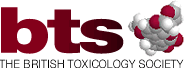 Email: secretariat@thebts.org Website:  www.thebts.orgYour advertisement will be posted to the website within three days of payment being processed. An invoice will be sent to the details you provide in Section 3. Upon receipt of the invoice, payment should be made to the account information provided on the invoice.Conditions of acceptance of booking: No bookings are taken without written confirmation. Agency commission is not paid. The BTS reserves the right to charge a £100 administration fee if a confirmed order is cancelled. In the unlikely event of any failure to perform the service as advertised, the BTS will endeavour to make good the error or omission. The BTS’s liability will in no circumstance exceed the cost of the advertisement booked. The maximum time a job advert can be displayed on the website is two months unless prior consent has been granted by the General Secretary of BTS.The British Toxicology Society is a Company Limited by Guarantee and Registered as a charity. Registered in England No. 1676618.Registered Office: City Wharf, Davidson Road, Lichfield, Staffordshire, WS14 9DZ.1. Details of the company placing the advertisement1. Details of the company placing the advertisement1. Details of the company placing the advertisement1. Details of the company placing the advertisement1. Details of the company placing the advertisement1. Details of the company placing the advertisement1. Details of the company placing the advertisementContact nameCompany nameCompany typeHiring CompanyIf the company is a recruitment agency, please give the name of the hiring company in Section 2 below.Hiring CompanyIf the company is a recruitment agency, please give the name of the hiring company in Section 2 below.Hiring CompanyIf the company is a recruitment agency, please give the name of the hiring company in Section 2 below.Hiring CompanyIf the company is a recruitment agency, please give the name of the hiring company in Section 2 below.Hiring CompanyIf the company is a recruitment agency, please give the name of the hiring company in Section 2 below.Hiring CompanyIf the company is a recruitment agency, please give the name of the hiring company in Section 2 below.TelephoneEmail:2. Vacancy details2. Vacancy details2. Vacancy details2. Vacancy details2. Vacancy details2. Vacancy details2. Vacancy detailsVacancy titleVacancy titleBrief paragraph (50 words max) summarizing vacancyBrief paragraph (50 words max) summarizing vacancyAre you supplying an attachment for download on the website?Are you supplying an attachment for download on the website?Are you supplying an attachment for download on the website?Are you supplying an attachment for download on the website?Please supply this as a pdfPlease supply this as a pdfPlease supply this as a pdfDeadline for applications:Deadline for applications:Name of employing companyName of employing companyContact name for applicantsContact name for applicantsContact details:Contact details:AddressAddressAddressAddressAddressAddressTelephoneTelephoneEmail:3. Invoice/payment details3. Invoice/payment details3. Invoice/payment details3. Invoice/payment details3. Invoice/payment details3. Invoice/payment details3. Invoice/payment detailsCost of advertisementCost of advertisement£750.00£750.00£750.00£750.00£750.00Company name:Company name:Address for invoiceAddress for invoiceAddress for invoiceAddress for invoiceAddress for invoiceAddress for invoiceContact name for invoice if other than section 1 aboveContact name for invoice if other than section 1 abovePurchase order number if requiredPurchase order number if required